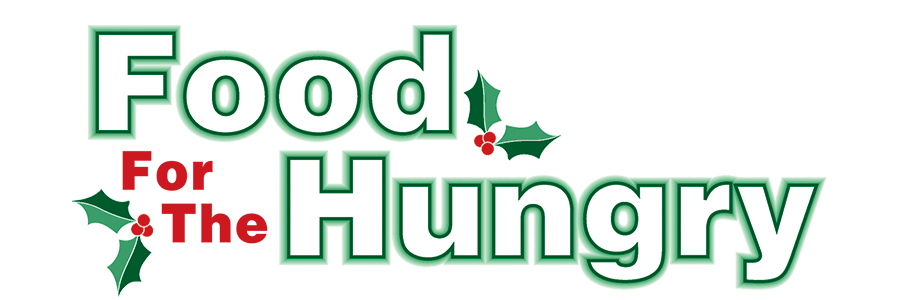 Contact: Olivia Greenich Stern
Food For The Hungry Digital Content & Marketing Director
(330) 260-4059
oligreenich@gmail.comDecember 6, 2023FOR IMMEDIATE RELEASEHEADLINE: The Knox County Career Center online auction of themed baskets returns to benefit Food For The HungryMOUNT VERNON —  The Knox County Career Center is making your Christmas shopping easy this year as they are hosting an online auction benefiting Food For The Hungry. This online silent auction features 17 themed gift baskets and 3 individual items/collections with a combined value of over $10,000! Gift baskets are created through community donations and Knox County Career Center student/teacher/staff work.To find a basket and place a bid, go to https://www.32auctions.com/kcccffth2023. Please note that an account must be created in order to bid in this auction. Creating an account is not an obligation to bid, nor will it automatically bid for you. Bidding closes on Friday, December 8, at 3 pm, so make sure to act fast! The themed baskets include:Outdoorsy Gift Basket (valued at $645) Oil Change from Blubaugh Body and Frame4 pairs of socks from BuzzardsNEBO Ultra Socket Tool and Adjustable Lock Jaw Pliers from Danville Hardware4 Pack of CDs featuring Chestnut Ridge1 Kolpin UTV rear view mirror and Kolpin UTV Gun Boot from Tractor Supply Company 2 outdoor lanterns from Danville Outdoors Bird seed and bird feeder from Foresters Gift Certificate for a car detail from KCCC Collison Repair Gift Certificate for an alignment from KCCC Auto TechCar Care Basket #1 (Valued at $605)Gift Card to StarBrite and A+ AutobrokersOil Changes at Firestone and Mathews Chrysler, Dodge, Jeep, RamTire Rotation at Holmes TireGift Certificate for a Car Detail from KCCC Collision Repair Gift Certificate for a Car Alignment from KCCC Auto TechCar Care Basket #2 (Valued at $662)Car Wash Bucket from Advance Auto Parts TEQ 3-ton ratcheting Jack Stands from AutoZone Gift Cards to StarBrite and NAPAOil Changes from Firestone and Mathews Chrysler, Dodge, Jeep, RamYeti Tumbler, JBLclip3 Bluetooth Speaker, car coasters, and XL T-Shirt from Donley Ford Auto GroupGift Certificate for a Car Detail from KCCC Collision RepairGift Certificate for a Car Alignment from KCCC Auto TechDowntown Date Night Basket 1 (valued at $531)One Night Stay at the Mount Vernon Grand HotelGift Cards to LaPaloma, Happy Bean Coffee Shop, and Williams Flowers Movie Tickets to Premiere Theatre 2 Pairs of Earrings from Jimani Made$25 Visa Gift CardMaple Syrup from Bonhomie AcresGift Certificate for a Car Detail from KCCC Collision RepairGift Certificate from KCCC Culinary Arts - (2 doz. Cookies, Pie, or Pumpkin RollGift Certificate from KCCC Digital Media Lab - Your Choice of VHS to DVD, Digitize and Touch Up Hard Copy Pics, or Graduation BannerDowntown Date Night Basket 2 (valued at $493)One Night Stay at the Comfort InnGift Cards to Fiesta Mexicana, Dean's Jewelry, Flowers for You and North Main Café1 Pair of Sox from Buzzards2 Pairs of Earrings from Jimani Made$25 Visa Gift CardGift Certificate for a Car Detail from KCCC Collision Repair Gift Certificate from KCCC Culinary Arts - (2 doz. Cookies, Pie, or Pumpkin Roll)Gift Certificate from KCCC Digital Media Lab - Your Choice of VHS to DVD, Digitize and Touch Up Hard Copy Pics, or Graduation BannerFamily Fun Basket (valued at $639)1 Year Membership at SPI SpotTwo 1 Month Memberships at the YMCA Gift Cards to Herald's Appliances & Electronics, Lannings Foods, Down to Earth Natural Foods, and We Luv PetsYouth Mattress Protector Set from Johnny’s Mattress and Furniture SuperstoreIce Cream Play Set from Indigo Owl in LoudonvilleSix 12 Packs of Soda from Hot RodsGift Certificate from KCCC Culinary Arts - (2 doz. Cookies, Pie, or Pumpkin Roll)Gift Certificate from KCCC Digital Media - Your Choice of: VHS to DVD, Digitize and Touch Up Hard Copy Pics, or Graduation BannerGift Certificate from KCCC Computer Networking for PC ServiceFoodies Basket (valued at $522)Gift Cards to many local restaurants:Jersey Girls (Danville)Papa John's PizzaIchiban Sushi & HibachiCreno's PizzaDomino’s Pizza (Fredericktown)Road Hog Willy'sThe HangoutAmato's Woodfired PizzaDave's Cosmic SubsSouthside DinerCindy's Pierogis (Ajodhya Dining)Jersey Mike's SubsBombay GardenBuffalo Wild WingsChina BuffetGift Certificate from KCCC Culinary Arts - (2 doz. Cookies, Pie, or Pumpkin Roll)Gambier Getaway Basket (valued at $565)Gift Certificate to Kenyon Inn and Restaurant and the Weather VaneGift Certificate for a Car Detail from KCCC Collision RepairGift Certificate from KCCC Culinary Arts - (2 doz. Cookies, Pie, or Pumpkin Roll) Gift Certificate from KCCC Digital Media - Choice of VHS to DVD, Digitize and Touch Up Hard Copy Pics, or Graduation BannerGathering Together Basket (valued at $790)Small Party Package (up to 56 guests) with Thank You cards, Party Time cards, and a bottle of sparkling cider at The Glenn A. Gallagher CenterGift Certificate from KCCC Digital Media - Choice of VHS to DVD, Digitize and Touch Up Hard Copy Pics, or Graduation Banner Gift Certificate from KCCC Computer Networking for PC ServiceHomebody Gift Basket (Valued at $476)Baking items from Raber's HardwareEnd Table and a gift certificate from Comfort CollectiveItems from Bev MillerCarry-on LuggageAnchor Hocking 2-gallon Glass JarRed Stainless Steel Snowflake CupChristmas CenterpieceGift Certificate from KCCC Culinary Arts - (2 doz. Cookies, Pie, or Pumpkin Roll) Gift Certificate from KCCC Digital Media - Choice of VHS to DVD, Digitize and Touch Up Hard Copy Pics, or Graduation BannerGift Certificate from KCCC Computer Networking for PC ServiceHometown Date Night Basket (valued at $471)One Night Stay at the Holiday InnGift Certificates to Hunan Garden and Tim HortonsMovie Tickets to Premiere Theatre Large can of Tim Hortons CoffeeEarrings by Jimani MadeMaple Syrup from Bonhomie Acres$25 Visa Gift CardGift Certificate from KCCC Collision Repair for a Car DetailGift Certificate from KCCC Culinary Arts - (2 doz. Cookies, Pie, or Pumpkin Roll)Gift Certificate from KCCC Digital Media - Choice of VHS to DVD, Digitize and Touch Up Hard Copy Pics, or Graduation BannerMohican Getaway Basket (valued at $544)Mohican Lodge Overnight Stay7-mile Canoe river trip for 2 from Mohican AdventuresGift Cards to Creative Outlet Indian, Four Seasons Flowers, Trails End Restaurant in LoudonvilleGift Certificate for Car Detail from KCCC Collision RepairGift Certificate from KCCC Culinary Arts - (2 doz. Cookies, Pie, or Pumpkin Roll)Gift Certificate from KCCC Digital Media - Choice of VHS to DVD, Digitize and Touch Up Hard Copy Pics, or Graduation BannerNorthern Getaway Basket (valued at $487)One night's stay with Jacuzzi at Quality Inn in BellvilleGift cards to Bob Evans and Whit's Frozen Custard1 pair of Sox from Buzzards2 pairs of earrings from Jimani MadeMaple Syrup from Bonhomie AcresGift certificates for a car detail from KCCC Collision RepairGift Certificate from KCCC Culinary Arts - (2 doz. Cookies, Pie, or Pumpkin Roll)Gift Certificate from KCCC Digital Media - Choice of VHS to DVD, Digitize and Touch Up Hard Copy Pics, or Graduation BannerOSU Basket (valued at $300 - $400)OSU Denim Tote Bag50 X 60 Fleece OSU BlanketOSU Throw PillowOSU Party LightsToy OSU Semi TruckOSU Earrings and Necklace from Jimani Made2006 Fiesta Bowl Picture - OSU vs Notre DameOSU Teddy BearOSU BucketOSU Sweatshirt (Size Large)OSU Folding Fabric Storage BinThe 100 Yard War book (Ohio State vs Michigan Rivalry)OSU Flag2 OSU Pins, Pens, and Pom PomsPretty Pampered Basket (valued at $669)Stainless Steel Tumbler and Coffee from StarbucksSoaps, body butter, Loofa sponges, and Bath Bomb from Taste of CountryGift Certificates to Weather Vane and Fashion & Home by FCCD's featuring Chestnut RidgeMary Kay items from Jeanell BranstoolGift Certificate for a car detail from KCCC Collision Repair Gift Certificate for a car alignment from KCCC Auto Tech Gift Certificate from KCCC Culinary Arts - (2 doz. Cookies, Pie, or Pumpkin Roll)Gift Certificate from KCCC Digital Media - Choice of VHS to DVD, Digitize and Touch Up Hard Copy Pics, or Graduation Banner Gift Certificate for PC Service from KCCC Computer NetworkingIndividual Items and Collections include:One Ton of American Wood Fiber Hardwood Pellets from Buckeye Stoves (valued at $268)A New 2021 Piranha ZR-90 Motorcycle from Mid-Ohio Powersports (valued at $1,500)6 Longaberger Baskets from Bev Miller (valued at $331)Remember, bidding closes on Friday, December 8, at 3 pm, so make sure to act fast!FFTH has set a goal of $260,000 for the 2023 campaign. You can get involved by donating online or at one of the 12 collection points throughout Knox County on Friday, Dec. 8. Visit www.FoodForTheHungryCares.org for collection points, opportunities to donate or volunteer, and find more information about all things FFTH!Food For The Hungry Live begins on Friday, Dec. 8 at 9:00 a.m. and continues until 4:00 p.m. FFTH Live’s audio will be available on 100.9 FM and 93.7 FM HD2 WMVO, WMVO.com, and the WMVO App. Video will be available at www.mvnu.tv and on the FFTH Facebook page. Updates will be given throughout the day on 90.9 FM WNZR, 93.7 FM The Super Q WQIO, and FFTH social media. FFTH Live will air from the Memorial Theater in Knox Memorial on East High Street in Mount Vernon. This is a Knox County tradition you won’t want to miss!Food For The Hungry - Working Together To Care For Our Neighbors.###